Технологическая картаэкскурсии «Подвигу Зои жить»Яковлев Даниил МБОУ «Шипуновская СОШ имени А.В. Луначарского»Название экспозиции, разделаОбъекты осмотраВремяОсновное содержаниеУказания по организацииМетодические приемыФотофонд музея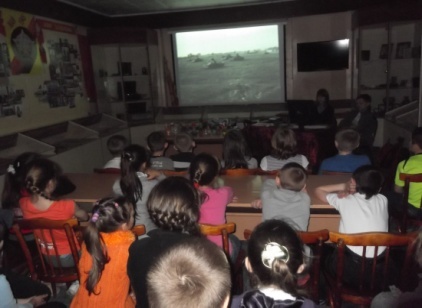 0,5 минДа, память – это мы. Мы должны помнить! Не вспоминать изредка, украшая свою страницу в социальной сети георгиевской ленточкой, а помнить! Помнить всех тех, кто так и не вернулся, помнить о слезах матерей, потерявших своих детей, помнить о тех, кто остался без близких людей. Предлагаю совершить экскурсию   по теме «Подвигу Зои жить!».    Основное содержание экскурсии  строится на конкретных экскурсионных объектах в сочетании рассказа и показа.Витрина 5-1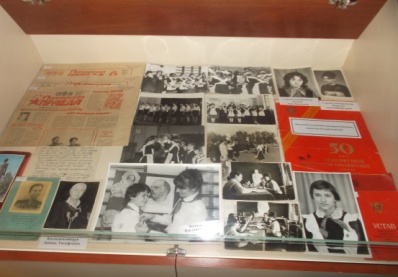 0,5 минПри входе в музей мы видим экспозицию, посвященную истории пионерии школы. В ходе экскурсии мы узнаем, почему в экспозиции документы  о  Зое Космодемьянской, познакомимся с экспонатами и документами музея.   Основное содержание экскурсии  строится на конкретных экскурсионных объектах в сочетании рассказа и показа.Подвиг  Зои Космодемьянской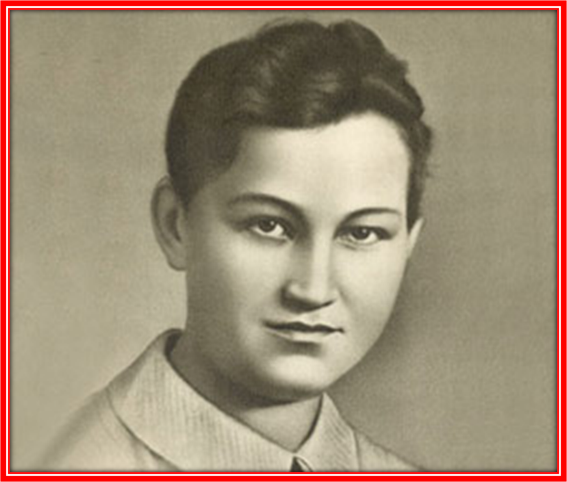 1,5  минЗоя Космодемьянская родилась 13 сентября 1923 года в селе  Осиновые Гаи Тамбовской области.  В 201-й   школе г. Москвы Зоя училась хорошо. Она увлекалась историей, любила читать и мечтала поступить в Литературный институт. В октябре 1941 года, когда гитлеровцы яростно рвались к нашей столице, Космодемьянская закончила Центральную разведывательно-диверсионную школу и добровольно вступила в истребительный партизанский отряд.    Основное содержание экскурсии  строится на конкретных экскурсионных объектах в сочетании рассказа и показа.Подвиг  Зои Космодемьянской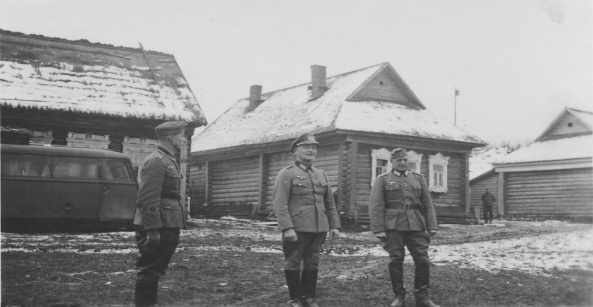 1,5  минСвою последнюю задачу ее отряд выполнял в деревне Петрищево Верейского района Московской области – здесь Зоя и ее товарищи  вели наблюдение за немцами и готовились к поджогу домов, в которых захватчики расположились на ночлег. Рассредоточившись по деревне, партизаны осуществили задуманное. Но напуганные неожиданной вылазкой диверсантов нацисты успели выбежать из горящих домов.      Основное содержание экскурсии  строится на конкретных экскурсионных объектах в сочетании рассказа и показа.Подвиг  Зои Космодемьянской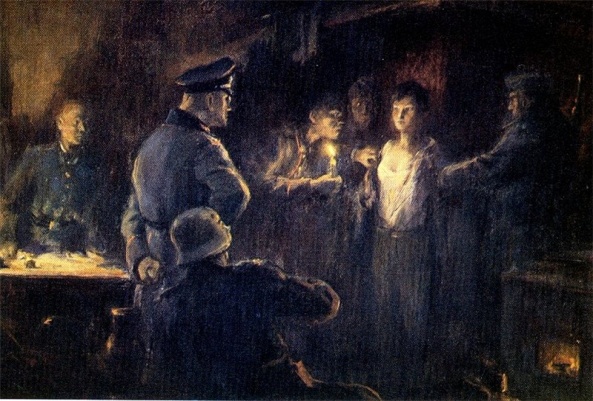 1,5  минЗоя была замечена при попытке поджечь сарай. Офицер немедленно отдал  приказание  и привели Зою. Ее спрашивали, как она поджигала деревню. Космодемьянская отвечала, что деревню она не поджигала. После этого офицер начал избивать ее и требовал показаний, она молчала, и тогда ее раздели догола и в течение 2- 3 часов избивали резиновыми палками. Но Космодемьянская говорила одно: «Убейте меня, я вам ничего не расскажу». Даже имени своего не назвала. Твердила, что зовут ее Таня.      Основное содержание экскурсии  строится на конкретных экскурсионных объектах в сочетании рассказа и показа.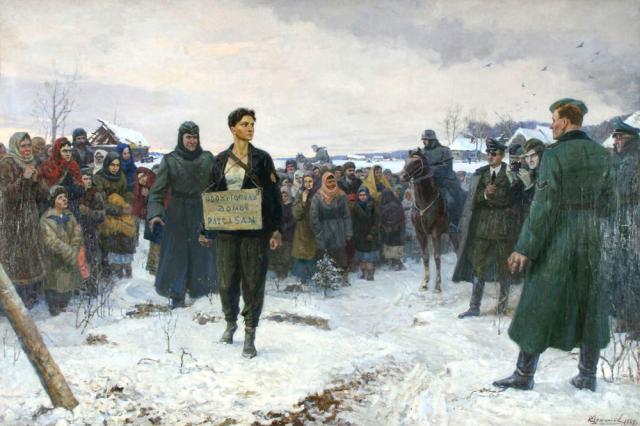 Следующим утром состоялась казнь партизанки. Для Зои нацисты соорудили виселицу, а на грудь девушки повесили табличку с надписью "Поджигатель" и начали фотографировать. Перед расправой Космодемьянская крикнула: "Граждане! Вы не стойте, не смотрите, а надо помогать воевать! Эта моя смерть – это моё достижение".   Основное содержание экскурсии  строится на конкретных экскурсионных объектах в сочетании рассказа и показа.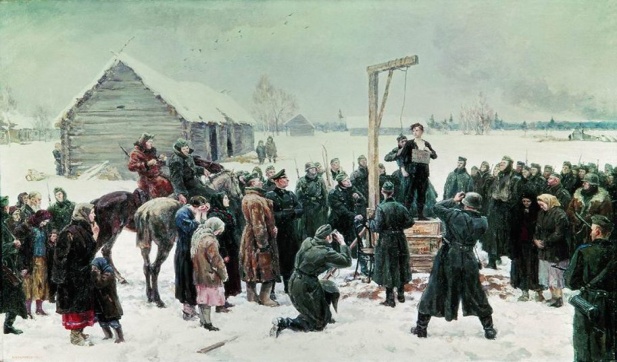 Немецкий офицер замахнулся, но Зоя продолжила: "Товарищи, победа будет за нами. Немецкие солдаты, пока не поздно, сдавайтесь в плен. Советский Союз непобедим и не будет побеждён... Сколько нас ни вешайте, всех не перевешаете – нас 170 миллионов. За меня вам наши товарищи отомстят", – сказала Космодемьянская уже с петлёй на шее.   Основное содержание экскурсии  строится на конкретных экскурсионных объектах в сочетании рассказа и показа.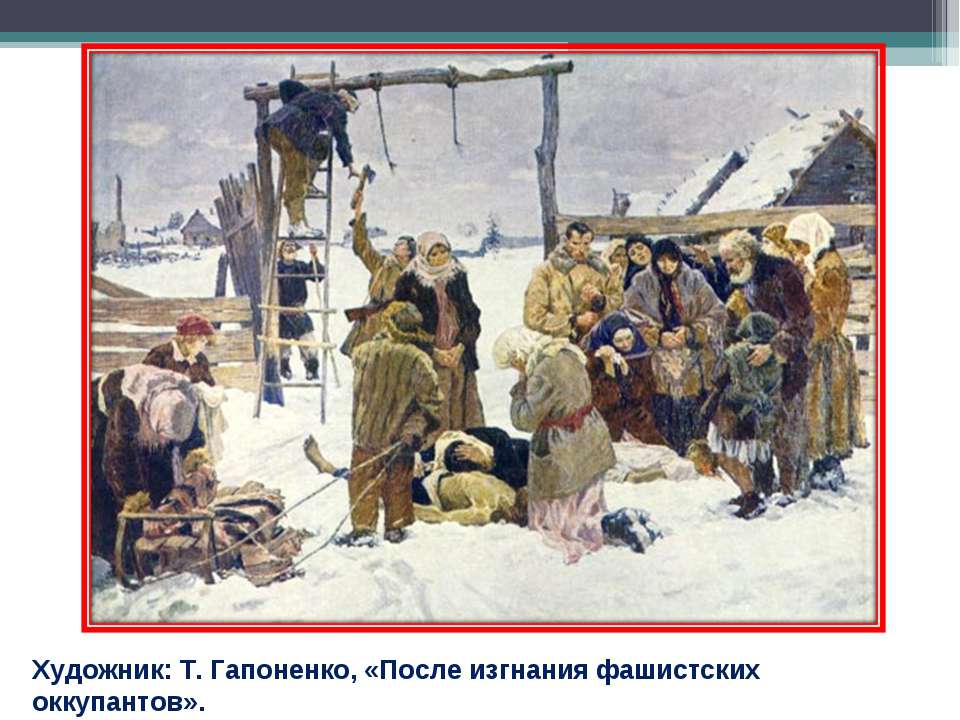 В январе в деревню Петрищево вошли советские войска. История про мужественную девушку  потрясла всех. Страна со слезами на глазах читала очерк в  газетах о Тане.После войны Зоя Космодемьянская была посмертно удостоенная Звезды Героя Советского Союза.  Основное содержание экскурсии  строится на конкретных экскурсионных объектах в сочетании рассказа и показа. Дружина имени Зои Космодемьянской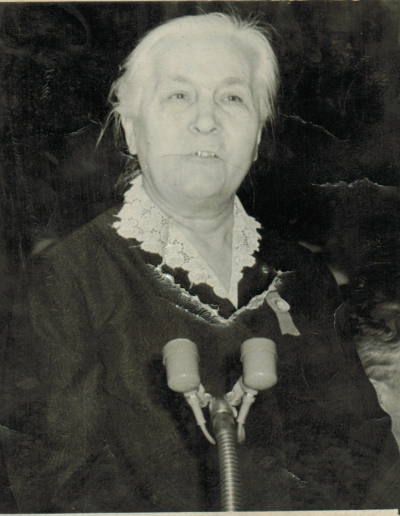 2  мин В  1946 году пионерской дружине было присвоено имя  героя Советского Союза Зои Космодемьянской. Книга Любови Тимофеевны В 1949 году Любовь Тимофеевна Космодемьянская написала  свои воспоминания о детях в книге «Повесть о Зое и Шуре». Эта книга  была настольной книгой в пионерской комнате.  Материалы книги использовались на уроках и во внеурочное время. Многие эпизоды  из книги часто звучали на конкурсах чтецов.Чтение отрывка из книги «Повесть о Зое и Шуре»  Основное содержание экскурсии  строится на конкретных экскурсионных объектах в сочетании рассказа и показа. Дружина имени Зои Космодемьянской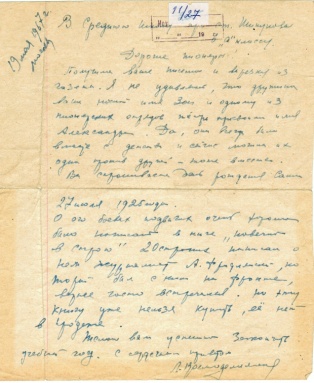 1,5  мин«Дорогие  пионеры!Получила ваше письмо и вырезку из газеты. Я не удивляюсь, что дружина носит имя Зои и одному из пионерских отрядов  присвоено имя Александра. Да, они  всегда были вместе с детства и сейчас  могилы их одна против другой – тоже вместе. Желаю вам успешно закончить учебный год. С сердечным приветом Л.Космодемьянская».   Основное содержание экскурсии  строится на конкретных экскурсионных объектах в сочетании рассказа и показа. Дружина имени Зои Космодемьянской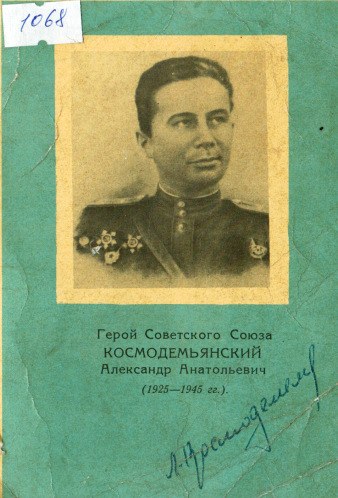 1,5  минПосле героической гибели сестры Зои Александр добровольцем поступает в Ульяновское танковое училище, отлично оканчивает его и в 1943 году гвардеец-лейтенант мстит на фронте за сестру, за Родину. Почти два года Александр мужественно громит врага. За взятие Кенигсберга Александр Анатольевич  Космодемьянский был представлен  к званию Героя Советского Союза.Открытка, подаренная Любовью Тимофеевной в 1971 году.  Основное содержание экскурсии  строится на конкретных экскурсионных объектах в сочетании рассказа и показа.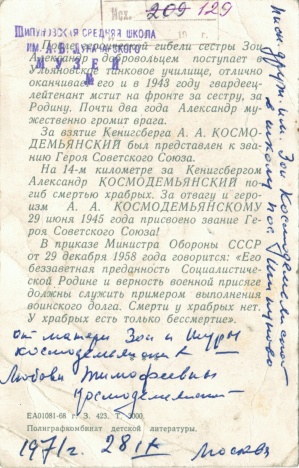 На обратной стороне  открытки  она написала : «Пионерской дружине имени Зои Космодемьянской в школу  поселка Шипуново от матери Зои и Шуры Космодемьянских от Любови Тимофеевны Космодемьянской».28 сентября 1971 года.  Основное содержание экскурсии  строится на конкретных экскурсионных объектах в сочетании рассказа и показа.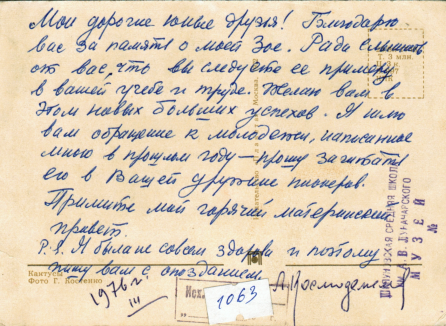 А вот открытка от Л.Т. Космодемьянская 1976 года. «Мои дорогие юные друзья! Благодарю вас за память о моей Зое. Рада слышать от вас, что вы следуете ее примеру в вашей учебе и труде. Желаю вам в этом новых больших успехов…»  Основное содержание экскурсии  строится на конкретных экскурсионных объектах в сочетании рассказа и показа.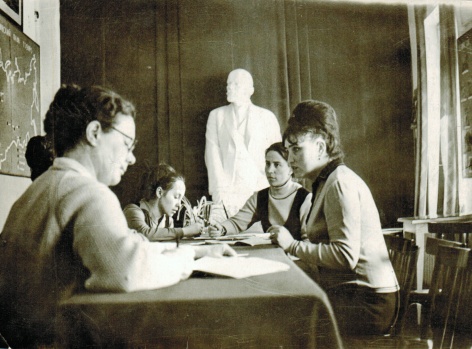 В течение 5 лет с 1970 по 1975 годы   работу с дружиной возглавляла старшая пионервожатая Асыя  Хабибулловна Муратова.  Постоянно поддерживалась связь с Любовь Тимофеевной, проводились «Уроки мужества», посвященные Дню рождения Зои, велось соревнование между пионерскими отрядами. В 1977 году победители соревнования совершили экскурсионную поездку  на место гибели Зои Космодемьянской  в Петрищево.   Основное содержание экскурсии  строится на конкретных экскурсионных объектах в сочетании рассказа и показа. Экскурсионная поездка в Петрищево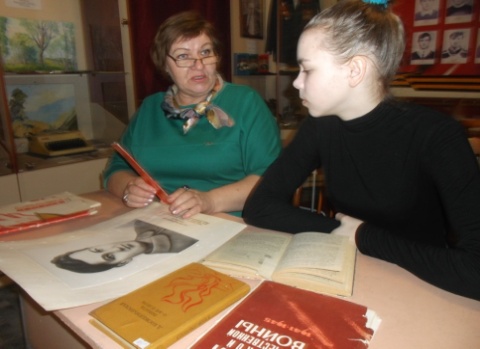 1,5 минВ 1977 году наш класс стал победителем в общешкольном соревновании и был награжден туристической поездкой по маршруту Петрищево-Калуга-Бородино. Особенно запомнилась поездка в музей Зои Космодемьянской. Весеннее сумрачное утро. Широкая улица с маленькими серыми домами и по середине алый памятник Зои. Алый от пионерских галстуков, привязанных на ограду памятника, который установлен на месте казни комсомолки.   Основное содержание экскурсии  строится на конкретных экскурсионных объектах в сочетании рассказа и показа. Экскурсионная поездка в Петрищево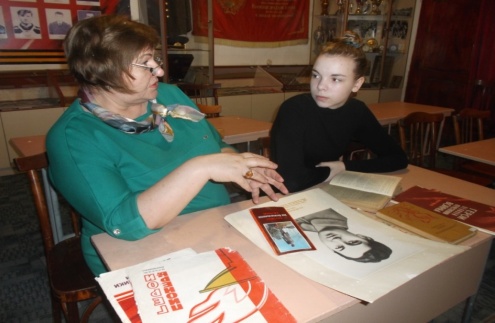 1,5 минПройдя по пути, которым шла  Зоя, к месту казни, заходя в дома, где ее пытали я  испытывала, как мне казалось, те же чувства и боль Зои. Запах крови в доме, холод, колкий снег, хотя я шла в сапогах и зимней одежде, преследовал меня еще долгое время. И мысли о том, что нам 15-16 лет, а Зое – 18 лет и она Герой, а мы живем в мире благодаря таким известным и не известным Героям Великой Отечественной войны. А готовы ли мы поступить также?    Да, готовы!02.03.2017 г                   Т.Д.Кукушкина   Основное содержание экскурсии  строится на конкретных экскурсионных объектах в сочетании рассказа и показа. Экскурсионная поездка в Петрищево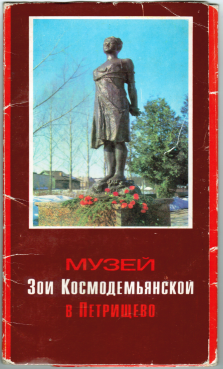 1,5 мин Татьяна Дмитриевна подарила музею набор открыток, привезенный из Петрищева  в 1977 году   Основное содержание экскурсии  строится на конкретных экскурсионных объектах в сочетании рассказа и показа.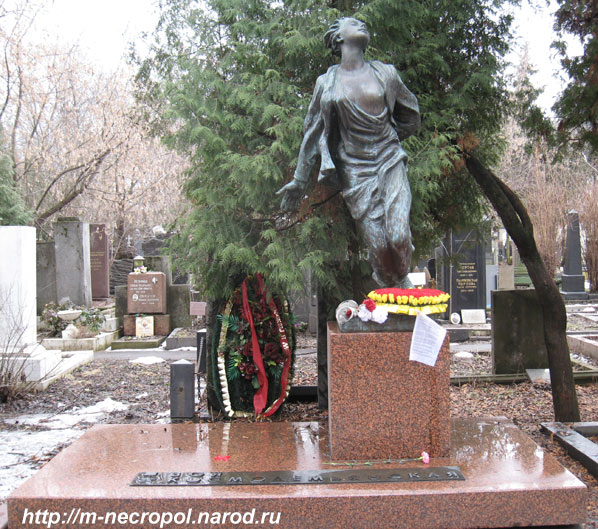 2 минЗою и Александра похоронили на Новодевичьем кладбище, и с того дня Л. Космодемьянская жила только памятью о них. В 1949 году в свет вышла ее книга "Повесть о Зое и Шуре", которая была переведена на многие языки. Мать двух героев бесконечно просили выступать с рассказами о своих легендарных детях, Любовь Тимофеевна получала сотни писем, и никогда не отказывалась выступать, отвечать на вопросы - эта миссия стала смыслом ее существования. 7 мая 1978 года земной путь этой выдающейся женщины оборвался, и спустя несколько дней Любовь Тимофеевну Космодемьянскую похоронили рядом с ее детьми.Память о подвиге Зои Космодемьянской 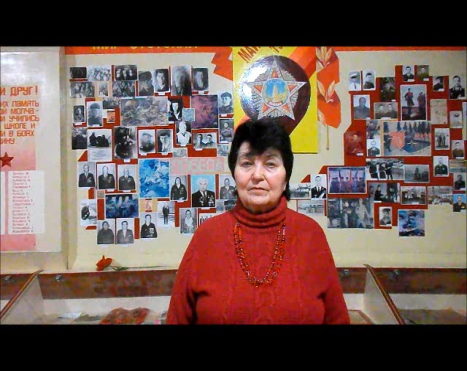 2 минМуратова А.Х. читает отрывок из стихотворения М.Алигер «Зоя».Демонстрация видеофрагментаПамять о подвиге Зои Космодемьянской 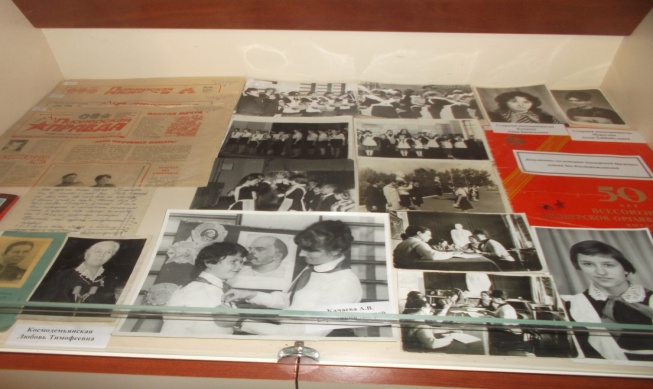 2 минВ заключение экскурсии еще раз  хочется сказать. Да, память – это мы. Мы должны помнить! Помнить всех тех, кто так и не вернулся, помнить о слезах матерей, потерявших своих детей, помнить о тех, кто остался без близких людей. Спасибо за внимание.